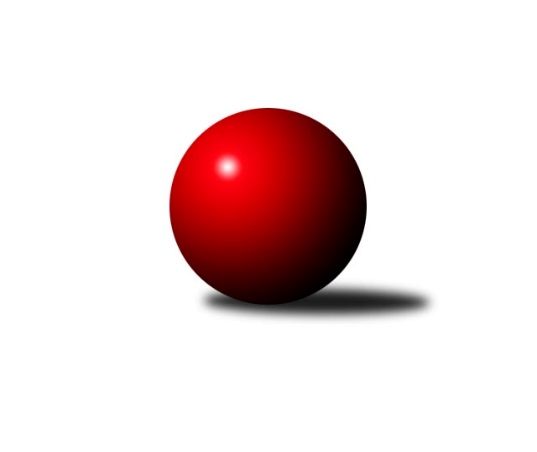 Č.18Ročník 2008/2009	14.2.2009Nejlepšího výkonu v tomto kole: 2595 dosáhlo družstvo: SKK Jeseník ˝B˝Krajský přebor OL 2008/2009Výsledky 18. kolaSouhrnný přehled výsledků:SK Olomouc Sigma MŽ	- TJ Horní Benešov ˝E˝	16:0	2519:2246		14.2.SKK Jeseník ˝B˝	- TJ Sokol Mohelnice	14:2	2595:2357		14.2.KK Zábřeh  ˝C˝	- KK Lipník nad Bečvou ˝B˝	12:4	2501:2410		14.2.KK Lipník nad Bečvou ˝A˝	- KKŽ Šternberk ˝A˝	10:6	2357:2317		14.2.Spartak Přerov ˝C˝	- TJ Tatran Litovel	2:14	2513:2558		14.2.TJ Pozemstav Prostějov	- TJ  Krnov ˝B˝	4:12	2405:2528		14.2.TJ Horní Benešov ˝C˝	- TJ Kovohutě Břidličná ˝B˝	11:5	2543:2465		14.2.Tabulka družstev:	1.	KK Lipník nad Bečvou ˝A˝	18	15	0	3	198 : 90 	 	 2455	30	2.	TJ  Krnov ˝B˝	18	13	1	4	181 : 107 	 	 2431	27	3.	SK Olomouc Sigma MŽ	18	11	2	5	191 : 97 	 	 2425	24	4.	TJ Tatran Litovel	18	12	0	6	171 : 117 	 	 2422	24	5.	Spartak Přerov ˝C˝	18	8	3	7	154 : 134 	 	 2433	19	6.	SKK Jeseník ˝B˝	18	8	2	8	138 : 150 	 	 2396	18	7.	TJ Pozemstav Prostějov	18	8	2	8	130 : 158 	 	 2395	18	8.	KK Zábřeh  ˝C˝	18	8	1	9	142 : 146 	 	 2422	17	9.	TJ Kovohutě Břidličná ˝B˝	18	8	1	9	140 : 148 	 	 2388	17	10.	TJ Sokol Mohelnice	18	7	1	10	130 : 158 	 	 2399	15	11.	TJ Horní Benešov ˝C˝	18	6	1	11	119 : 169 	 	 2332	13	12.	KK Lipník nad Bečvou ˝B˝	18	5	1	12	111 : 177 	 	 2345	11	13.	TJ Horní Benešov ˝E˝	18	4	2	12	103 : 185 	 	 2364	10	14.	KKŽ Šternberk ˝A˝	18	4	1	13	108 : 180 	 	 2435	9Podrobné výsledky kola:	 SK Olomouc Sigma MŽ	2519	16:0	2246	TJ Horní Benešov ˝E˝	Radek Malíšek	 	 203 	 210 		413 	 2:0 	 389 	 	190 	 199		Michal Rašťák	František Baslar	 	 212 	 231 		443 	 2:0 	 350 	 	163 	 187		Zbyněk Tesař	Petr Malíšek	 	 188 	 214 		402 	 2:0 	 364 	 	176 	 188		Jana Martiníková	Jiří Malíšek	 	 175 	 221 		396 	 2:0 	 380 	 	180 	 200		Kamil Kovařík	Miroslav Hyc	 	 211 	 224 		435 	 2:0 	 371 	 	181 	 190		Luděk Zeman	Pavel Jüngling	 	 229 	 201 		430 	 2:0 	 392 	 	196 	 196		Jaromír Martiníkrozhodčí: Nejlepší výkon utkání: 443 - František Baslar	 SKK Jeseník ˝B˝	2595	14:2	2357	TJ Sokol Mohelnice	Rostislav  Cundrla	 	 191 	 219 		410 	 2:0 	 375 	 	193 	 182		Zdeněk Šebesta	Jiří Vrba	 	 201 	 263 		464 	 2:0 	 384 	 	186 	 198		Jaroslav Jílek	Jaromíra Smejkalová	 	 225 	 190 		415 	 2:0 	 397 	 	201 	 196		Jaroslav Koudelný	Karel Kučera	 	 208 	 222 		430 	 0:2 	 452 	 	235 	 217		Rostislav Krejčí	Miroslav Setinský	 	 233 	 191 		424 	 2:0 	 358 	 	178 	 180		Petr Polášek	Jiří Fárek	 	 225 	 227 		452 	 2:0 	 391 	 	191 	 200		Zdeněk Sobotarozhodčí: Nejlepší výkon utkání: 464 - Jiří Vrba	 KK Zábřeh  ˝C˝	2501	12:4	2410	KK Lipník nad Bečvou ˝B˝	Michal Weinlich	 	 230 	 220 		450 	 2:0 	 381 	 	204 	 177		Radek Kolář	Jiří Srovnal	 	 181 	 214 		395 	 2:0 	 390 	 	193 	 197		Zdeněk Krejčiřík	Věra Urbášková *1	 	 177 	 196 		373 	 0:2 	 406 	 	204 	 202		Jiří Kolář	Jiří Karafiát	 	 218 	 220 		438 	 2:0 	 421 	 	210 	 211		Vlastimila Kolářová	Josef Sitta st.	 	 201 	 223 		424 	 2:0 	 381 	 	201 	 180		Radek Lankaš	Jan Kolář	 	 218 	 203 		421 	 0:2 	 431 	 	213 	 218		Ladislav Skřivánekrozhodčí: střídání: *1 od 47. hodu Miloslav  CompelNejlepší výkon utkání: 450 - Michal Weinlich	 KK Lipník nad Bečvou ˝A˝	2357	10:6	2317	KKŽ Šternberk ˝A˝	Richard Štětka	 	 179 	 199 		378 	 0:2 	 427 	 	212 	 215		Petr Pick	Jitka Szczyrbová	 	 205 	 207 		412 	 2:0 	 344 	 	177 	 167		Václav Šubert	Rostislav Pelz	 	 201 	 199 		400 	 0:2 	 401 	 	182 	 219		David Pospíšil	Vilém Zeiner	 	 199 	 161 		360 	 0:2 	 386 	 	186 	 200		Emil Pick	Zdeněk  Macháček ml	 	 204 	 204 		408 	 2:0 	 379 	 	191 	 188		Zdeněk Vojáček	Zdeněk   Macháček st.	 	 199 	 200 		399 	 2:0 	 380 	 	196 	 184		Jindřich Gavendarozhodčí: Nejlepší výkon utkání: 427 - Petr Pick	 Spartak Přerov ˝C˝	2513	2:14	2558	TJ Tatran Litovel	Jiří Kohoutek	 	 212 	 202 		414 	 0:2 	 434 	 	214 	 220		Petr Axman	Rostislav Petřík	 	 219 	 221 		440 	 0:2 	 448 	 	223 	 225		Jaromír Janošec	Jan Karlík	 	 201 	 228 		429 	 0:2 	 435 	 	242 	 193		Jaroslav Ďulík	Václav Pumprla	 	 215 	 209 		424 	 0:2 	 428 	 	220 	 208		Miroslav Talášek	Jiří Chytil	 	 219 	 193 		412 	 2:0 	 398 	 	211 	 187		Miroslav Sigmund	Jiří Hradílek *1	 	 189 	 205 		394 	 0:2 	 415 	 	214 	 201		Ludvík Vymazalrozhodčí: střídání: *1 od 21. hodu Jaroslav KrejčíNejlepší výkon utkání: 448 - Jaromír Janošec	 TJ Pozemstav Prostějov	2405	4:12	2528	TJ  Krnov ˝B˝	Ondřej Matula	 	 193 	 217 		410 	 2:0 	 403 	 	182 	 221		Petr Vaněk	Karel Meissel	 	 219 	 188 		407 	 0:2 	 445 	 	222 	 223		Miroslav Šupák	Martin Zaoral	 	 184 	 204 		388 	 0:2 	 393 	 	200 	 193		František Vícha	Jan Pernica	 	 228 	 202 		430 	 2:0 	 398 	 	201 	 197		Vladimír Vavrečka	Jan Stískal	 	 198 	 194 		392 	 0:2 	 467 	 	237 	 230		Stanislav Kopal	Václav Kovařík	 	 175 	 203 		378 	 0:2 	 422 	 	210 	 212		Pavel Jalůvkarozhodčí: Nejlepší výkon utkání: 467 - Stanislav Kopal	 TJ Horní Benešov ˝C˝	2543	11:5	2465	TJ Kovohutě Břidličná ˝B˝	Jan Kriwenky	 	 214 	 199 		413 	 2:0 	 389 	 	202 	 187		Zdeněk Fiury st. st.	Michael Dostál	 	 203 	 201 		404 	 1:1 	 404 	 	195 	 209		Petr Otáhal	Robert Kučerka	 	 195 	 234 		429 	 0:2 	 430 	 	203 	 227		Miloslav Krchov	Zdeněk Kment	 	 214 	 192 		406 	 0:2 	 424 	 	196 	 228		Zdeněk Chmela ml.	Michal Klich	 	 225 	 247 		472 	 2:0 	 439 	 	212 	 227		Zdeněk Fiury ml. ml.	Petr Rak	 	 228 	 191 		419 	 2:0 	 379 	 	186 	 193		Josef Veselýrozhodčí: Nejlepší výkon utkání: 472 - Michal KlichPořadí jednotlivců:	jméno hráče	družstvo	celkem	plné	dorážka	chyby	poměr kuž.	Maximum	1.	Ladislav Skřivánek 	KK Lipník nad Bečvou ˝B˝	435.98	296.3	139.7	2.8	9/10	(479)	2.	Zdeněk   Macháček st. 	KK Lipník nad Bečvou ˝A˝	430.72	288.8	142.0	3.2	8/8	(462)	3.	Petr Vácha 	Spartak Přerov ˝C˝	430.70	297.3	133.4	4.4	8/8	(468)	4.	Zdeněk  Macháček ml 	KK Lipník nad Bečvou ˝A˝	423.33	293.6	129.7	5.5	8/8	(458)	5.	Ľudovit Kumi 	TJ Sokol Mohelnice	422.54	291.7	130.8	5.1	7/10	(454)	6.	Rostislav  Cundrla 	SKK Jeseník ˝B˝	422.13	284.0	138.1	2.9	7/8	(453)	7.	Karel Meissel 	TJ Pozemstav Prostějov	420.80	286.4	134.4	6.6	8/9	(468)	8.	Miroslav Talášek 	TJ Tatran Litovel	419.98	290.9	129.0	5.5	10/10	(462)	9.	Jaromír Janošec 	TJ Tatran Litovel	419.09	281.0	138.1	4.0	7/10	(454)	10.	Emil Pick 	KKŽ Šternberk ˝A˝	415.44	286.1	129.3	6.4	9/11	(473)	11.	Michal Klich 	TJ Horní Benešov ˝C˝	413.95	280.7	133.3	5.3	7/9	(472)	12.	Petr Pick 	KKŽ Šternberk ˝A˝	413.67	288.1	125.6	6.4	10/11	(473)	13.	František Baslar 	SK Olomouc Sigma MŽ	413.54	278.0	135.5	3.5	9/9	(446)	14.	Rostislav Petřík 	Spartak Přerov ˝C˝	412.55	283.8	128.8	4.0	7/8	(469)	15.	Pavel Jalůvka 	TJ  Krnov ˝B˝	412.00	279.9	132.1	5.5	9/9	(447)	16.	Pavel  Ďuriš ml. 	KKŽ Šternberk ˝A˝	411.14	283.2	127.9	7.0	10/11	(452)	17.	Stanislav Kopal 	TJ  Krnov ˝B˝	410.59	280.9	129.7	6.7	8/9	(467)	18.	Josef Sitta st. 	KK Zábřeh  ˝C˝	410.41	278.7	131.8	6.7	8/8	(455)	19.	František Vícha 	TJ  Krnov ˝B˝	408.52	284.9	123.6	7.0	8/9	(455)	20.	Karel Kučera 	SKK Jeseník ˝B˝	408.27	277.2	131.1	5.4	8/8	(460)	21.	Pavel Jüngling 	SK Olomouc Sigma MŽ	407.73	281.5	126.2	8.0	9/9	(462)	22.	Jan Kolář 	KK Zábřeh  ˝C˝	407.63	279.1	128.6	7.7	7/8	(458)	23.	Petr Vaněk 	TJ  Krnov ˝B˝	407.02	282.4	124.6	6.0	7/9	(440)	24.	Miroslav Hyc 	SK Olomouc Sigma MŽ	406.98	281.3	125.7	5.7	9/9	(451)	25.	Zdeněk Šebesta 	TJ Sokol Mohelnice	405.74	277.5	128.2	6.6	10/10	(463)	26.	Radek Malíšek 	SK Olomouc Sigma MŽ	405.24	282.3	122.9	5.8	9/9	(440)	27.	Miroslav Sigmund 	TJ Tatran Litovel	405.24	283.9	121.4	6.3	9/10	(430)	28.	Kamil Kovařík 	TJ Horní Benešov ˝E˝	404.79	277.8	127.0	7.3	7/10	(445)	29.	Jaromír Martiník 	TJ Horní Benešov ˝E˝	404.68	278.0	126.7	4.9	10/10	(465)	30.	Luděk Zeman 	TJ Horní Benešov ˝E˝	404.36	280.3	124.1	7.5	10/10	(453)	31.	Jitka Szczyrbová 	KK Lipník nad Bečvou ˝A˝	404.08	281.6	122.5	4.8	8/8	(446)	32.	Zdeněk Chmela  ml.	TJ Kovohutě Břidličná ˝B˝	403.67	279.3	124.4	6.1	9/10	(445)	33.	Václav Kovařík 	TJ Pozemstav Prostějov	402.75	282.3	120.4	7.2	9/9	(446)	34.	Richard Štětka 	KK Lipník nad Bečvou ˝A˝	402.30	279.7	122.6	7.4	7/8	(445)	35.	Jiří Srovnal 	KK Zábřeh  ˝C˝	402.18	274.9	127.2	7.0	7/8	(445)	36.	Jan Stískal 	TJ Pozemstav Prostějov	402.03	282.2	119.9	8.5	7/9	(434)	37.	Jiří Malíšek 	SK Olomouc Sigma MŽ	401.81	282.2	119.6	7.1	9/9	(437)	38.	Miluše Rychová 	TJ  Krnov ˝B˝	400.23	279.7	120.6	5.7	7/9	(432)	39.	Josef Veselý 	TJ Kovohutě Břidličná ˝B˝	399.23	279.6	119.6	6.6	10/10	(428)	40.	Jakub Marušinec 	TJ Pozemstav Prostějov	398.83	277.8	121.0	8.1	6/9	(449)	41.	Jan Pernica 	TJ Pozemstav Prostějov	398.60	278.7	119.9	6.7	6/9	(437)	42.	Miroslav Setinský 	SKK Jeseník ˝B˝	397.88	280.1	117.8	6.8	8/8	(441)	43.	Vilém Zeiner 	KK Lipník nad Bečvou ˝A˝	397.63	274.9	122.7	9.2	7/8	(432)	44.	Zdeněk Vojáček 	KKŽ Šternberk ˝A˝	397.53	273.6	123.9	6.9	9/11	(445)	45.	Rostislav Krejčí 	TJ Sokol Mohelnice	397.28	273.4	123.9	6.0	9/10	(452)	46.	Zdeněk Fiury st.  st.	TJ Kovohutě Břidličná ˝B˝	397.27	277.9	119.3	6.9	10/10	(432)	47.	Ludvík Vymazal 	TJ Tatran Litovel	396.37	281.2	115.1	8.5	10/10	(420)	48.	Michal Rašťák 	TJ Horní Benešov ˝E˝	396.13	279.1	117.0	9.5	10/10	(435)	49.	Vlastimila Kolářová 	KK Lipník nad Bečvou ˝B˝	393.31	278.0	115.3	6.3	10/10	(423)	50.	Miloslav Krchov 	TJ Kovohutě Břidličná ˝B˝	393.30	272.8	120.5	7.6	9/10	(430)	51.	Radek Lankaš 	KK Lipník nad Bečvou ˝B˝	393.10	270.6	122.5	8.2	9/10	(449)	52.	Jan Kriwenky 	TJ Horní Benešov ˝C˝	392.91	280.1	112.8	6.6	8/9	(463)	53.	Petr Otáhal 	TJ Kovohutě Břidličná ˝B˝	392.28	278.8	113.5	7.2	10/10	(428)	54.	Jaromíra Smejkalová 	SKK Jeseník ˝B˝	392.19	274.2	118.0	7.2	8/8	(454)	55.	Rostislav Pelz 	KK Lipník nad Bečvou ˝A˝	392.10	280.5	111.6	10.3	8/8	(436)	56.	Jaroslav Koudelný 	TJ Sokol Mohelnice	392.07	276.6	115.5	8.2	7/10	(447)	57.	Zdeněk Kment 	TJ Horní Benešov ˝C˝	391.83	274.1	117.7	7.1	9/9	(469)	58.	Jaroslav Ďulík 	TJ Tatran Litovel	391.34	275.0	116.3	9.0	8/10	(435)	59.	Robert Kučerka 	TJ Horní Benešov ˝C˝	391.27	272.5	118.8	7.2	7/9	(437)	60.	Petr Polášek 	TJ Sokol Mohelnice	390.74	276.4	114.3	11.5	7/10	(482)	61.	Jaroslav Navrátil 	TJ Tatran Litovel	390.11	275.6	114.5	8.8	7/10	(413)	62.	Petr Malíšek 	SK Olomouc Sigma MŽ	390.10	272.3	117.8	8.5	9/9	(415)	63.	Stanislav Feike 	TJ Pozemstav Prostějov	387.73	279.7	108.0	9.3	8/9	(423)	64.	Jan Tomášek 	KK Zábřeh  ˝C˝	387.29	274.0	113.3	10.0	6/8	(422)	65.	Zdeněk Sobota 	TJ Sokol Mohelnice	387.13	274.7	112.4	8.1	8/10	(412)	66.	Václav Šubert 	KKŽ Šternberk ˝A˝	386.78	274.8	112.0	10.2	9/11	(432)	67.	Jaroslav Jílek 	TJ Sokol Mohelnice	386.71	278.6	108.1	10.8	8/10	(465)	68.	Zbyněk Tesař 	TJ Horní Benešov ˝E˝	385.31	275.5	109.8	9.3	9/10	(458)	69.	Michael Dostál 	TJ Horní Benešov ˝C˝	385.20	278.1	107.1	9.3	9/9	(442)	70.	Jiří Kolář 	KK Lipník nad Bečvou ˝B˝	384.41	276.8	107.6	10.0	10/10	(446)	71.	Jana Martiníková 	TJ Horní Benešov ˝E˝	383.58	272.6	111.0	8.9	8/10	(420)	72.	Martin Zaoral 	TJ Pozemstav Prostějov	381.39	272.1	109.3	10.6	6/9	(438)	73.	Jan Lankaš 	KK Lipník nad Bečvou ˝B˝	378.84	271.7	107.1	9.9	7/10	(412)	74.	Radek Kolář 	KK Lipník nad Bečvou ˝B˝	373.95	270.1	103.9	12.6	7/10	(426)	75.	Zdeněk Krejčiřík 	KK Lipník nad Bečvou ˝B˝	370.60	268.2	102.4	11.4	9/10	(395)		Ondřej Pospíšil 	TJ Sokol Mohelnice	464.55	299.1	165.5	2.6	5/10	(483)		Jaroslav Krejčí 	Spartak Přerov ˝C˝	446.00	311.0	135.0	8.0	1/8	(446)		Miroslav Šupák 	TJ  Krnov ˝B˝	439.50	294.5	145.0	1.0	2/9	(445)		Petr Axman 	TJ Tatran Litovel	436.13	286.2	149.9	2.9	4/10	(452)		Zdeněk  Macháček 	KK Lipník nad Bečvou ˝A˝	435.67	305.0	130.7	5.0	3/8	(473)		Martin Liška 	KK Zábřeh  ˝C˝	434.67	292.8	141.8	2.2	4/8	(448)		Jiří Michálek 	KK Zábřeh  ˝C˝	434.00	286.0	148.0	3.0	1/8	(434)		Jindřich Gavenda 	KKŽ Šternberk ˝A˝	433.71	295.8	137.9	6.1	6/11	(463)		David Pospíšil 	KKŽ Šternberk ˝A˝	429.38	290.5	138.9	3.7	6/11	(453)		Miloslav  Compel 	KK Zábřeh  ˝C˝	428.25	297.8	130.4	6.2	3/8	(448)		Jiří Hálko 	TJ Kovohutě Břidličná ˝B˝	427.00	287.0	140.0	10.0	1/10	(427)		Dušan Žouželka 	TJ Tatran Litovel	427.00	302.0	125.0	4.0	1/10	(427)		Miroslav Adámek 	TJ Pozemstav Prostějov	425.00	283.0	142.0	8.0	1/9	(425)		Dominik Prokop 	KK Zábřeh  ˝C˝	422.00	285.0	137.0	1.0	1/8	(422)		Iveta Krejčová 	TJ Sokol Mohelnice	421.00	278.0	143.0	6.0	1/10	(421)		Zdeněk Fiury ml.  ml.	TJ Kovohutě Břidličná ˝B˝	419.74	292.7	127.0	4.2	6/10	(439)		Michal Weinlich 	KK Zábřeh  ˝C˝	419.60	291.7	127.9	6.7	3/8	(466)		Petr Rak 	TJ Horní Benešov ˝C˝	419.53	292.4	127.1	4.3	5/9	(479)		Tomáš Habarta 	TJ Horní Benešov ˝C˝	419.50	287.5	132.0	7.0	2/9	(422)		Kamil Komenda 	KK Zábřeh  ˝C˝	419.00	270.0	149.0	1.0	1/8	(419)		Jiří Karafiát 	KK Zábřeh  ˝C˝	416.00	286.5	129.5	6.0	2/8	(438)		Michal Symerský 	Spartak Přerov ˝C˝	415.32	287.0	128.3	6.0	5/8	(458)		Marek  Navrátil 	Spartak Přerov ˝C˝	414.76	289.6	125.2	6.2	5/8	(501)		Martin Koraba 	TJ  Krnov ˝B˝	413.56	284.7	128.9	4.1	3/9	(433)		Jaroslav Černošek 	SK Olomouc Sigma MŽ	411.00	292.0	119.0	13.0	1/9	(411)		Václav Pumprla 	Spartak Přerov ˝C˝	409.98	278.7	131.3	5.2	5/8	(462)		Martin Marek 	KK Zábřeh  ˝C˝	409.00	276.0	133.0	4.0	1/8	(409)		Pavel Buchta 	TJ  Krnov ˝B˝	408.00	277.0	131.0	5.0	1/9	(408)		Michal Blažek 	TJ Horní Benešov ˝C˝	408.00	296.0	112.0	4.0	1/9	(408)		Jiří Fárek 	SKK Jeseník ˝B˝	407.75	279.4	128.3	5.7	3/8	(452)		Jiří Kohoutek 	Spartak Přerov ˝C˝	406.47	281.5	125.0	7.1	5/8	(451)		Vladimír Vavrečka 	TJ  Krnov ˝B˝	405.12	285.5	119.6	6.9	5/9	(470)		Miloslav  Petrů 	TJ Horní Benešov ˝C˝	404.67	299.0	105.7	11.3	3/9	(429)		Tomáš Dražil 	KK Zábřeh  ˝C˝	403.83	293.0	110.8	9.7	3/8	(444)		David Janušík 	Spartak Přerov ˝C˝	401.38	279.8	121.6	6.8	4/8	(416)		Josef Václavík 	TJ Kovohutě Břidličná ˝B˝	401.00	277.0	124.0	5.0	1/10	(401)		Miroslav Ondrouch 	KK Lipník nad Bečvou ˝A˝	399.67	272.7	127.0	5.7	3/8	(418)		Jiří Vrba 	SKK Jeseník ˝B˝	398.25	272.0	126.3	4.5	4/8	(464)		Luboš Blinka 	TJ Tatran Litovel	397.50	275.5	122.0	7.0	2/10	(402)		Miroslav Petřek  st.	TJ Horní Benešov ˝C˝	396.50	273.5	123.0	12.5	2/9	(426)		Dagmar Jílková 	TJ Sokol Mohelnice	396.50	280.0	116.5	10.5	2/10	(416)		Zdeněk Janoud 	SKK Jeseník ˝B˝	395.67	282.4	113.2	8.3	5/8	(456)		Jiří Hradílek 	Spartak Přerov ˝C˝	395.00	275.4	119.6	6.0	4/8	(452)		Alena Vrbová 	SKK Jeseník ˝B˝	394.00	269.0	125.0	7.0	1/8	(394)		Ondřej Matula 	TJ Pozemstav Prostějov	393.07	279.9	113.2	9.6	5/9	(436)		Jan Karlík 	Spartak Přerov ˝C˝	392.80	263.4	129.4	6.8	2/8	(481)		Jiří Chytil 	Spartak Přerov ˝C˝	392.18	271.8	120.4	9.3	5/8	(436)		Miroslav Šindler 	Spartak Přerov ˝C˝	389.56	270.3	119.2	9.4	3/8	(449)		Petr  Šulák ml. 	SKK Jeseník ˝B˝	388.60	277.4	111.2	10.8	5/8	(418)		Miroslav Jemelík 	SKK Jeseník ˝B˝	388.04	270.5	117.5	8.0	4/8	(427)		Karel Ondruch 	KK Zábřeh  ˝C˝	386.17	266.7	119.5	7.8	3/8	(401)		Jan Holouš 	TJ  Krnov ˝B˝	383.78	268.7	115.1	8.6	4/9	(406)		Jiří Chylík 	TJ  Krnov ˝B˝	383.00	263.0	120.0	8.0	1/9	(383)		Pavel Smejkal 	KKŽ Šternberk ˝A˝	382.48	270.6	111.9	10.0	5/11	(431)		Vladimír Štrbík 	TJ Kovohutě Břidličná ˝B˝	381.08	267.3	113.8	7.4	4/10	(403)		Pavel Hrnčíř 	TJ Horní Benešov ˝E˝	380.47	268.9	111.5	10.8	6/10	(429)		Petr Dankovič 	TJ Horní Benešov ˝C˝	380.00	281.0	99.0	12.0	2/9	(389)		Jaroslav Lakomý 	TJ  Krnov ˝B˝	378.50	257.5	121.0	6.0	2/9	(387)		Antonín Němec 	TJ Tatran Litovel	377.00	264.0	113.0	4.0	1/10	(377)		David Čulík 	TJ Tatran Litovel	377.00	277.0	100.0	16.0	1/10	(377)		Jaromír Čech 	TJ  Krnov ˝B˝	376.00	279.0	97.0	11.5	2/9	(377)		Marie Karásková 	SKK Jeseník ˝B˝	375.00	250.0	125.0	7.0	1/8	(375)		Jiří Vrobel 	TJ Tatran Litovel	374.00	262.0	112.0	7.5	2/10	(381)		Zdeňka Habartová 	TJ Horní Benešov ˝C˝	373.00	268.0	105.0	9.0	1/9	(373)		Jaroslav Navrátil 	SKK Jeseník ˝B˝	372.50	268.5	104.0	10.0	2/8	(398)		František Pončík 	TJ Kovohutě Břidličná ˝B˝	367.00	262.0	105.0	13.5	2/10	(368)		Zdeněk Žanda 	TJ Horní Benešov ˝C˝	365.00	261.0	104.0	9.0	1/9	(365)		Zdeněk Schmidt 	TJ  Krnov ˝B˝	362.00	250.5	111.5	10.0	2/9	(364)		Jiří Harszlak 	TJ Tatran Litovel	360.13	259.4	100.8	12.4	2/10	(372)		Michaela Kuková 	TJ Horní Benešov ˝C˝	359.00	254.0	105.0	10.0	1/9	(359)		Věra Urbášková 	KK Zábřeh  ˝C˝	354.50	258.7	95.8	12.5	2/8	(399)		Jaroslav  Koppa 	KK Lipník nad Bečvou ˝B˝	353.50	256.5	97.0	10.5	1/10	(356)		Anna Drlíková 	TJ Sokol Mohelnice	341.00	250.0	91.0	14.0	1/10	(341)		Lucie Fadrná 	TJ Horní Benešov ˝C˝	305.00	212.0	93.0	16.0	1/9	(305)Sportovně technické informace:Starty náhradníků:registrační číslo	jméno a příjmení 	datum startu 	družstvo	číslo startu
Hráči dopsaní na soupisku:registrační číslo	jméno a příjmení 	datum startu 	družstvo	Program dalšího kola:19. kolo21.2.2009	so	9:00	KK Lipník nad Bečvou ˝B˝ - TJ Kovohutě Břidličná ˝B˝	21.2.2009	so	9:00	KKŽ Šternberk ˝A˝ - TJ Tatran Litovel	21.2.2009	so	9:00	SK Olomouc Sigma MŽ - KK Zábřeh  ˝C˝	21.2.2009	so	9:00	SKK Jeseník ˝B˝ - KK Lipník nad Bečvou ˝A˝	21.2.2009	so	10:00	TJ Horní Benešov ˝C˝ - Spartak Přerov ˝C˝	21.2.2009	so	11:00	TJ Sokol Mohelnice - TJ  Krnov ˝B˝	21.2.2009	so	13:00	TJ Horní Benešov ˝E˝ - TJ Pozemstav Prostějov	Nejlepší šestka kola - absolutněNejlepší šestka kola - absolutněNejlepší šestka kola - absolutněNejlepší šestka kola - absolutněNejlepší šestka kola - dle průměru kuželenNejlepší šestka kola - dle průměru kuželenNejlepší šestka kola - dle průměru kuželenNejlepší šestka kola - dle průměru kuželenNejlepší šestka kola - dle průměru kuželenPočetJménoNázev týmuVýkonPočetJménoNázev týmuPrůměr (%)Výkon2xMichal KlichHor.Beneš.C4722xMichal KlichHor.Beneš.C113.884721xStanislav KopalKrnov B4673xStanislav KopalKrnov B113.774671xJiří VrbaJeseník B4641xJiří VrbaJeseník B113.534642xRostislav KrejčíMohelnice4521xFrantišek BaslarSigma MŽ110.64431xJiří FárekJeseník B4521xRostislav KrejčíMohelnice110.64523xMichal WeinlichZábřeh C4501xJiří FárekJeseník B110.6452